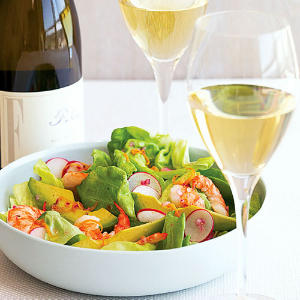 Clean picture with a simplistic elegance